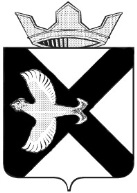 ДУМА МУНИЦИПАЛЬНОГО ОБРАЗОВАНИЯПОСЕЛОК БОРОВСКИЙРЕШЕНИЕ30 июня 2021 г.							                                 № 146рп.БоровскийТюменского муниципального районаВ соответствии со статьей 7 Регламента Думы  муниципального образования поселок Боровский, утвержденного решением Думы муниципального образования поселок Боровский от 30.01.2019 № 536, Дума муниципального образования поселок БоровскийРЕШИЛА:В целях контроля исполнения мер, направленных на профилактику злостного нарушения законодательства в сфере реализации алкогольной продукции юридическими  лицами и индивидуальными предпринимателями, а также грубых нарушений правил дорожного движения на территории муниципального образования поселок Боровский создать в Думе муниципального образования поселок Боровский временную комиссию:2. Избрать временную комиссию Думы муниципального образования поселок Боровский в следующем составе:Председатель временной комиссии: Шипунова Татьяна Викторовна, депутат по избирательному округу № 11;Члены временной комиссии:Кармелюк Григорий Григорьевич, депутат по избирательному округу № 9;Самохвалов Владимир Нафаноилович, депутат по избирательному округу №15;Кокорин  Виктор Андреевич, депутат по избирательному округу №5.Настоящее решение вступает в силу со дня его принятия.Председатель Думы                                                                   В.Н. Самохвалов О создании временной комиссий Думы муниципального образованияпоселок Боровский